Союз танцевального спорта России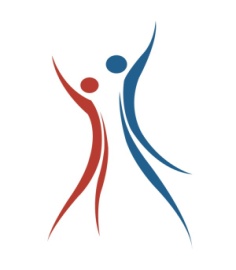 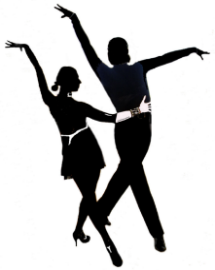 Правительство Ивановской областиДепартамент молодежной политики и спорта Ивановской областиФедерация танцевального спорта Ивановской областиТанцевальный спортивный клуб «Натали».ПредставляютXVI Всероссийский турнир по спортивным танцамна Кубок Губернатора Ивановской области- 2017Программа турнира:    13 мая. Массовый спортПрограмма турнира:     14 мая. Спорт высших достиженийДо встречи на турнире!С уважением, руководитель ТСК  «Натали»  Наталия  Сахарова.Дата проведения13-14 мая 2017годаМесто проведенияГород  Иваново, ул. Куконковых, 102Б, спорткомплекс «Факел».ОрганизаторТСК «Натали»,          тел: +7 (963) 150-57-77    Сахарова Наталия, e-mail: dance.37@mail.ruПравила проведенияВ соответствии с правилами СТСРУсловия участияПроезд, питание и проживание за счет командирующих организацийНаграждениеГрамоты, медали, кубки для финалистов, подарки спонсоровСудейская бригадаЧлены коллегии судей СТСР по приглашению организатораРегистрацияПо классификационным книжкам, паспортам или свидетельствам о рождении. Начало регистрации за 1,5 часа до начала турнира. Окончание регистрации за 30 минут до начала турнира.Гостиница 1,2,3-х м.номераГостиница «Иваново»,ул. Карла Маркса,д.46, тел. 8(4932)376-545;       www.hotel-ivanovo.ruДопуск тренеровБесплатно по списку тренеров, пары которых заняты в турниреСчетная комиссияАттестованная счетная комиссия, председатель РСК: Груздев Алексей, г. КостромаЗвукС. Чернецов, г. МоскваГруппаКлассI отделениеНачало в 14.00IIотделение     Начало в 16.00IIIотделение     Начало в 18.00Н-2 пары и соло (Все возрасты)Начинающие(W, Cha)Н-3 пары и соло (Все возрасты)Начинающие(W, Sa, Cha)Кубки по танцам (Пары и соло)Все возрастыНачинающие(W, Sa, Cha)-скейтингКороль танцпола Н-2 (2008 г.р. и мл.)Начинающие(W, Cha)-скейтингКоролева танцпола Н-2 (2008 г.р. и мл.)Начинающие(W, Cha) - скейтингН-2 пары и соло (Все возрасты)Начинающие(W, Cha) - скейтингН-3 пары и соло (Все возрасты)Начинающие(W, Sa, Cha) - скейтингН-4 пары и соло (Все возрасты)Начинающие(W, Q, Sa, Cha)Н-5 пары и соло (Все возрасты)Начинающие(W, Q, Sa, Cha, J)Н-6 пары и соло (Все возрасты)Начинающие(W,Vv,Q,Sa,Cha,J)Кубки по танцам (Пары и соло) (Все возрасты)Начинающие(W,Vv,Q,Sa,Cha,J)-скейтингН-4 пары и соло (Все возрасты)Начинающие(W,Q,Sa,Cha) - скейтингН-5 пары и соло (Все возрасты)Начинающие(W,Q,Sa,Cha,J) - скейтингН-6 пары и соло (Все возрасты)Начинающие(W,Vv,Q,Sa,Cha,J) -скейтингСуперкубок Н-4 мальчики (2006 г.р. и мл.)Начинающие(W,Q,Sa,Cha) - скейтингСуперкубок Н-4 девочки (2006 г.р. и мл.)Начинающие(W,Q,Sa,Cha) - скейтингДети  I (2008 г.р. и мл.)Н+ЕSt (3т.), La (3т.)Дети  II  (2007-2006г.р.)Н+ЕSt (3т.), La (3т.)Юниоры  I (2004-2005 г.р.)Н+ЕSt (3т.), La (3т.)Юниоры  II (2002-2003 г.р.)Н+ЕSt (3т.), La (3т.)Юниоры  II (2002-2003 г.р.)Н+Е+DSt (4т.), La (4т.)Взрослые+Молодежь (2001 и старше)Е+DSt (4т.), La (4т.)Взрослые+Сеньоры(1998 г.р. и старше)Н+Е+DSt (4т.), La (4т.)ГруппаКлассIотделение в 10.30IIотделение в 14.00IIIотделение в 18.00Дети  I (2008 г.р. и мл.)Н+ЕSt (3т.), La (3т.)Дети  I (2008 г.р. и мл.)открытыйSt, LaДети I+II (2006 г.р. и мл.)ЕSt (3т.), La (3т.)Дети II (2006-2007г.р.)Е+ДSt (4т.), La (4т.)Дети II(2006-2007г.р.)открытыйSt, LaЮниоры I(2004-2005г.р.)Е+ДSt (4т.), La (4т.)Юниоры I (2004-2005г.р.)до СSt (5т.), La (5т.)Юниоры I (2004-2005г.р.)открытыйSt, LaЮниоры II(2002-2003г.р.)до ДSt (4т.), La (4т.)Юниоры II (2002-2003г.р.)до ВSt (5т.), La (5т.)Юниоры II (2002-2003г.р.)открытыйSt, LaМолодёжь (1999-2001 г.р.)до АSt (5т.), La (5т.)Взрослые+Молодежь (2001 г.р. и старше)до ВSt (5т.), La (5т.)Взрослые+Молодежь (2001 г.р. и старше)открытыйSt, La